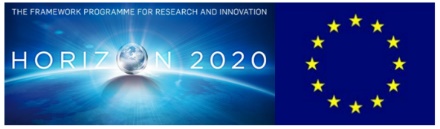 Πρόγραμμα: Ορίζοντας 2020Έργο: ILEAnet (innovation by Law Enforcement Agencies networking)Διάρκεια Έργου: 1/10/2017-1/09/2022 (60 μήνες)Συνολικός Προυπολογισμός Έργου: €3.482.146,25Το δίκτυο iLEAnet στοχεύει στη συμβολή σε χρήσιμες, χρησιμοποιήσιμες και χρησιμοποιούμενες επιστήμες, έρευνα και καινοτομία για την αντιμετώπιση βασικών προκλήσεων των Υπηρεσιών Επιβολής του Νόμου. Η αποστολή του δικτύου iLEAnet θα είναι η δημιουργία ενός δικτύου επαγγελματιών των υπηρεσιών επιβολής του νόμου με επίκεντρο την καινοτομία και τη σύνδεση με τις κοινότητες των ενδιαφερόμενων μερών RDI. Το προτεινόμενο έργο θα πρέπει να συμπληρώνει τα υφιστάμενα δίκτυα και ομάδες εργασίας, όπως το ENLETS (Ευρωπαϊκό Δίκτυο Υπηρεσιών Τεχνολογίας Επιβολής του Νόμου), το CDTG (Ομάδα Τεχνολογίας Τελωνειακών Ανιχνεύσεων) και το ENFSI (Ευρωπαϊκό Δίκτυο Ινστιτούτων Εγκληματολογικών Επιστημών), τα οποία αφορούν όλες τις βασικές προτεραιότητες που απαριθμούνται στο ευρωπαϊκό θεματολόγιο για την ασφάλεια.Οι στόχοι του δικτύου iLEAnet θα είναι:• να συμβάλει στην ανάπτυξη στρατηγικών RDI με επίκεντρο τις προκλήσεις και τις προτεραιότητες των υπηρεσιών επιβολής του νόμου σύμφωνα με το ευρωπαϊκό θεματολόγιο για την ασφάλεια,• να καταστεί αποτελεσματική στην ανάπτυξη στρατηγικών RDI μέσω διαρθρωμένου διαλόγου μεταξύ ερευνητών και επαγγελματιών,• παρακολούθηση και ανάλυση των αποτελεσμάτων των FP7 και H2020, Προγράμματα Ασφαλών Κοινωνιών.• και ευνοούν την υιοθέτηση των αποτελεσμάτων τους με τη μορφή λύσεων, προτύπων, βέλτιστων πρακτικών και εξελίξεων πολιτικής.Στρατηγικός στόχος του δικτύου iLEAnet θα είναι η ανάπτυξη μιας βιώσιμης κοινότητας για τις υπηρεσίες επιβολής του νόμου με επίκεντρο την έρευνα και την καινοτομία, συνδέοντας ένα δίκτυο ενδιαφερόμενων μερών στις υπηρεσίες επιβολής του νόμου που θα αμφισβητούν την καινοτομία με επίκεντρο, προκαλώντας έτσι ένα οικοσύστημα για την προώθηση συνεργειών, RDI και την υιοθέτηση αποτελεσμάτων στην καθημερινή πρακτική.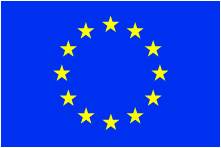 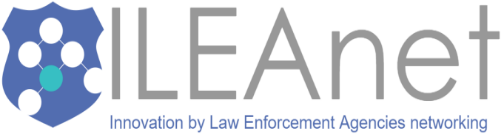    Το έργο λαμβάνει χρηματοδότηση                                            από το Προγραμμα Ορίζοντας                                                   2020 Έρευνα και Καινοτομία της                                                Ε.Ε (Αρ. Συμφωνίας 740714)